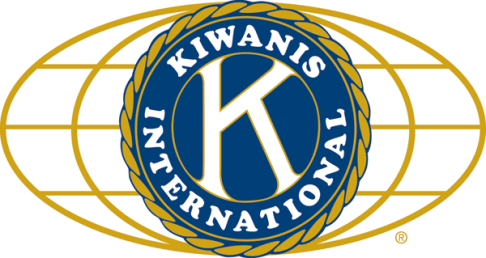 	LUNCH:  Sandwiches of pulled pork, pasta and fruit salads, brownies and cookies.SONG:   America the Beautiful, led by Bill C.		Invocation: Jack G.ANNOUNCEMENTS, EVENTS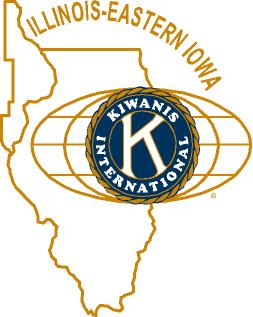 				and OPPORTUNITITESNext Interclub is March 3 5:30 (Tri-county)at Santé Fe Mexican Restaurant 132 E Church Street, Sandwich.  Sign-ups next week (at the Board Meeting, I guess).Fish fry at the Salvation Army (835 Grove Street) this Friday.The club voted to take out a full page ad in the Circle-K DCon program.  The convention is at NIU this year.  The cost is $50.Beanzie meeting:next one scheduled for some day at8 a.m. at the Lincoln Inn.Meals on Wheels – we are delivering in April. Sign up will be going around, but feel free to call Amy or e-mail her with your preference early and get the day(s) you want.  Remember we do not deliver on Wednesdays.Prayer Breakfast will be 7 am, Tuesday May 3rd at Oak CrestBowl For Kids sake is happening.  Be a part of it – either by bowling or contributing to those who bowl.  Weekend of March 3-6.Pathway Cleanup is April 23 from 8:00 a.m. – 10:00 a.m.  Toiletries- We’re collecting these for Safe Passage. (See below.)Sue – DUES ARE DUE!(Same as the old dues).Joan is collecting box tops and Coke lids. Jennie will take your soup labels.AKtion Club is collecting aluminum cansand other recyclable materials.Archives:  If you find any old stuff related to Kiwanis, please give a copy to Norm!PROGRAMDeacon Jim Dombek, with St. Vincent DePaul, stopped by today. Jim was in the paper twice today, as it turns out.  Once for his participation on the school board, and one was remembering his role in bringing The Grateful Dead to Northern way back in the day.  St. Vincent de Paul was born to a poor family in France in 1580.  At 19, he was ordained as a priest.  After continuing his studies, he earned a living tutoring children of wealthy families.  Then while on a journey, he was captured by Barbary pirates and sold into slavery.  He eventually was bought by an alchemist, and learned about making medicines.  After the alchemist died, Vincent was sold to a Franciscan former slave.  Owner and slave made their way back to France to work with the poor and oppressed.  Vincent used his connections with the wealthy women of his former tutees’ families to raise money for charity for the poor.  The St Vincent de Paul Society was founded in 1833.  The founder, Frederick Ozanam, was a lawyer (at his father’s request).  While at the University in Paris, Frederick got a lot of grief for being Catholic.  He formed the Society in response to a challenge to show what good Catholics do for France.  The local conference covers much of DeKalb County (Hinckley and north).  They have an annual budget of $50,000 which goes to benefitting the poor.  They ask their clients to try to limit visits to once per month (due to budgetary constraints). They gave out 175 dinners last Christmas.  They also give out gift cards to be used for gifts for children. This has been proclaimed by the Pope to be The Year of Mercy, sharing the mercy we receive from God with those around us.  Heard around the Tables (and elsewhere):Lica will be heading out to San Francisco in August to begin her career after she graduates this May.Quote for the Day“If you don't behave as you believe, you will end by believing as you behave.”-Fulton J. SheenUPCOMING PROGRAMS: (Why not invite a guest? – that could also mean a prospective member!)	Mar 2	BOARD MEETING				@ the Lincoln Inn	Mar 9	Cliff Alexis						NIU Steel Drums	Mar 16								New Library Tour	Apr 27	Herb						Spiritual AimsToday’s Attendance:				See more of the newsletter on the following pages:YOUTH SERVICE BUREAU WISH LIST: 	TAG (Therapeutic Art-Making Group):		Permanent markers, canvases, paint brushes, glue, watercolors, drawing paper, tracing paper, oil pastels, 		colored pencils, markers….any and all art supplies could help. 	VolunTEEN:		Gardening gloves, small handheld shovels, cleaning supplies. Thank you so much again for the opportunity to share about the Youth Service Bureau, and thank you for your dedication to the community.		Diana L. Hulst, Executive Director of DeKalb County Youth Service BureauThe following are items we (Safe Passage) regularly need. If you are looking to donate please consider these items!1. Gas station & Wal-Mart gift cards2. Non-perishable food3. Linens for twin beds4. Towels & washcloths5. Diapers & Pull-ups (especially larger sizes)6. Baby wipes7. Paper towels, toilet paper, & tissues8. Sweatpants & sweatshirts9. Women’s underwear (bras and panties)10. Cleaning supplies (dish soap, spray cleaners, laundry detergent, etc.)11. Harder hair brushes12. Hair conditioner13. Olive Oils for hair (not cooking oil)14. Pantine shampoo/conditioner (Brown Bottle)15. Motions haircare products32Kish Kiwanians7K family: Circle-KersLica, Alex and Aurora Kiwanians, Larry, Dave, Steve, Bill, John2Guests: Gary, Travis, 1Speakers: Jim42TOTAL